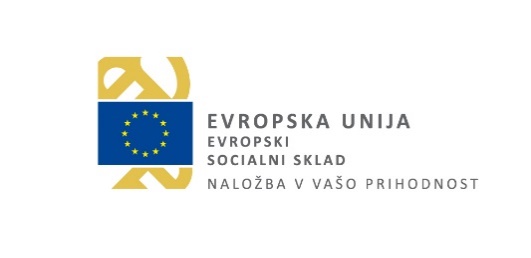 UČBENIŠKI SKLAD:

SLJ: 	M. Blažić et al.: NOVI SVET IZ BESED 9. Učbenik za slovenščino - književnost v 9. razredu osnovne šole, ROKUS KLETT.			EAN: 978-961-271-6493MAT: 	J. Berk, J. Draksler, M. Robič: SKRIVNOSTI ŠTEVIL IN OBLIK 9, učbenik za matematiko v . razredu osnovnošolskega izobraževanja, ROKUS KLETT									EAN: 978-961-271-2952ZGO: 	Andrej Krumpak: NAŠ VEK, zgodovina za 9. razred osnovne šole, učbenik za zgodovino v 9. razredu osnovnošolskega izobraževanja, MODRIJAN. EAN: 978-961-287-0027KEM: A. Smrdu: SVET KEMIJE 9, OD MOLEKULE DOMAKROMOLEKULE, učbenik za kemijo v 9. razredu osnovnošolskega izobraževanja, JUTRO. 			EAN: 978-961-674-6687BIO: 	L. Javoršek: RAZIŠČI SKRIVNOSTI ŽIVEGA 9. Učbenik za biologijo v 9. razredu OŠ, PIPINOVA KNJIGA. 						EAN: 978-961-933-5420GEO: J. Senegačnik: GEOGRAFIJA SLOVENIJE. Učbenik za geografijo za 9. razred OŠ, MODRIJAN. 							EAN: 978-961-241-627-0FIZ: 	Več avtorjev: MOJA PRVA FIZIKA 2. Učbenik za fiziko v 9. razredu. MODRIJAN. EAN: 978-961-241-6355GUM: A. Pesek: GLASBA DANES IN NEKOČ 9, učbenik z dodatkom, ROKUS KLETT. ZA NA KLOP			EAN: 383-107-592-4925          LUM: T. Tacol: LIKOVNO IZRAŽANJE. Učbenik za 9. razred osnovne šole. DEBORA. EAN: 978-961-652-5817	ZA NA KLOP
IZBIRNI PREDMET:
NI 3:	J. K. Weber, L. Šober, C. Brass: MAXIMAL 3, učbenik za nemščino kot drugi tuji jezik, izbirni predmet v 9. razredu OŠ., ROKUS KLETT.			EAN: 978-961-271-9197KUPITE SAMI:Delovni zvezki: IZBIRNI PREDMET:
Učna sredstva: KEM: A. Šmalc: PERIODNI SISTEM ELEMENTOV, DZS. (Imajo že iz 8. razreda)GEO: Topografski in nemi zemljevid. SLOVENIJA. 
KAJ UČENCI/KE 9. RAZREDA ŠE POTREBUJEJO?PERESNICA: nalivno pero, svinčnik HB, rdeče pisalo, radirka, šilček, lepilo za papir, škarje, barviceFIZ: 	kalkulatorGUM:	1 velik črtani zvezek iz 8. r. ali 1 mali črtani zvezekKEM:	1 velik črtani zvezek (lahko iz 8. r.)TJA:	1 velik črtani zvezek (lahko iz 8. r.)priporočamo nakup: D.in N. Goodey: MESSAGES 4, NEW EDITION, učbenik za angleščino v 9. razredu osnovnošolskega izobraževanja, ROKUS KLETT. 									EAN: 978-961-271-7001GEO:	1 velik črtani zvezek (lahko iz 8. r.)ZGO:	1 velik črtani zvezek (lahko iz 8. r.)BIO: 	1 velik črtani zvezek (lahko iz 8. r.)LUM:   1 velik brezčrten zvezek ali 1 A4 mapa z belimi listi (lahko iz 8. razreda) Nakup ostalih potrebščin bo organizirala učiteljica LUM. Plačali jih boste po položnici.SLJ:	1 velik črtani zvezek, kartonska mapa z 20 brezčrtnimi listi in črtalnikom, 10 črtanih pol, PVC mapa
MAT:	2 velika karirasta zvezka (mali karo), 2 geo trikotnika, šestilo z mino B, svinčnik, radirkaŠPO:	športna oprema: majica in kratke hlače ali trenirka, športni copati – supergi s podplatom iz surove gume

IZBIRNI PREDMETI:
NI 3:	1 velik črtani zvezek (lahko iz 8. razreda)
RDK: 	1 velik črtani zvezek (obvezno iz 8. razreda)LS3:	1 velik brezčrten zvezek (isti kot za LUM) ali 1 A4 mapa z belimi listi (lahko iz 8. r.) Nakup ostalih potrebščin bo organizirala učiteljica LUM. Plačali jih boste po položnici.KEŽ: 	bela majica ali halja, mapaKUD: 	mapa za vpenjanjeEden izmed ciljev eko šole je tudi zmanjšanje potrošništva. Priporočamo, da obnovite in uporabite stare učne pripomočke (nalivna peresa, barvice, peresnice, nahrbtnike …).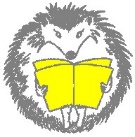 Osnovna šola 8 talcev LogatecNotranjska cesta 31370 Logatec2019/20         9. RSLJ17,90Cajhen et al.: SLOVENŠČINA ZA VSAK DAN 9 – IZDAJA S PLUSOM, komplet samostojnih delovnih zvezkov za slovenščino v 9. razredu.Rokus Klett978-961-271-7933   TJA14,90D. in N. Goodey: MESSAGES 4, NEW EDITION, delovni zvezek za angleščino v 9. razredu osnovnošolskega izobraževanja.Rokus Klett978-961-271-6424KEM12,40A. Smrdu: OD MOLEKULE DO MAKROMOLEKULE, delovni zvezek za kemijo v 9. razredu osnovne šole.Jutro978-961-674-6694FIZ1,84M. Pišlar: FIZIKA - ZBIRKA NALOG za 9. razred za interno uporabo na OŠ 8 talcev Logatec.Učenci dobijo pri učitelju in plačajo po položnici.Učenci dobijo pri učitelju in plačajo po položnici.GEO11,50Več avtorjev: GEOGRAFIJA SLOVENIJE. Delovni zvezek s kodo za učbenik.Modrijan978-961-241-6287ZGO12,50A. Krumpak: NAŠ VEK, delovni zvezek za zgodovino v 9. razredu OŠ.Modrijan978-961-7053-036NI318,90J. K. Weber, L. Šober, C. Brass: MAXIMAL 3, delovni zvezek za nemščino kot drugi tuji jezik, izbirni predmet v 9. razredu OŠ.Rokus Klett978-961-271-9203